АДМИНИСТРАЦИЯ ВОРОБЬЕВСКОГО 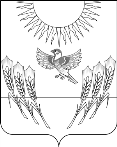 МУНИЦИПАЛЬНОГО РАЙОНА ВОРОНЕЖСКОЙ ОБЛАСТИП О С Т А Н О В Л Е Н И Еот    05  февраля 2019 г.  №  72	     	            с. ВоробьевкаОб утверждения перечня муниципальных услуг администрации Воробьевского муниципального района, предоставление которых осуществляется по принципу «одного окна» в МФЦВ целях реализации Федерального закона от 27.07.2010 N 210-ФЗ «Об организации предоставления государственных и муниципальных услуг» и во исполнение постановления правительства Воронежской области от 26.11.2012 N 1069 «Об организации предоставления государственных и муниципальных услуг по принципу «одного окна» на территории Воробьевского муниципального района Воронежской области» администрация Воробьевского муниципального района п о с т а н о в л я е т:1. Утвердить прилагаемые:- Перечень муниципальных услуг администрации Воробьевского муниципального района, предоставление которых осуществляется по принципу «одного окна» в МФЦ.- Перечень муниципальных услуг, предоставляемых администрацией Воробьевского муниципального района при осуществлении переданных полномочий органов местного самоуправления сельских поселений Воробьевского муниципального района, предоставление которых осуществляется по принципу «одного окна» в МФЦ.       2. Признать утратившим силу постановление администрации Воробьевского муниципального района  от 24.10.2017 г. № 481 «Об утверждении перечня муниципальных услуг администрации Воробьевского муниципального района, предоставление которых осуществляется по принципу «одного окна» в МФЦ» 3. Контроль за исполнением настоящего постановления возложить на руководителя аппарата администрации муниципального района Ю.Н. Рыбасова.Глава администрации муниципального района   		                			М.П. Гордиенко                                                                               Утвержден                                                               постановлением администрации                                                         Воробьевского муниципального района                                                                 от  ___февраля 2019 г. № ______Перечень муниципальных услуг администрации Воробьевского муниципального района, предоставление которых осуществляется по принципу «одного окна» в МФЦВыдача архивных документов (архивных справок, выписок и копий).Приём заявлений, постановка на учёт и зачисление детей в образовательные учреждения, реализующие основную общеобразовательную программу дошкольного образования (детские сады).Утверждение и выдача схем расположения земельных участков на кадастровом плане территории.    Предоставление в собственность, аренду, постоянное (бессрочное) пользование, безвозмездное пользование земельного участка, находящегося в муниципальной собственности или государственная собственность на который не разграничена без проведения торгов.     Предоставление сведений из реестра муниципального имущества.Предварительное согласование предоставления земельного участка, находящегося в муниципальной собственности или государственная собственность на которые не разграничена.Предоставление в собственность и аренду земельного участка, находящегося в муниципальной собственности  или государственная собственность на который не разграничена на торгах.Прекращение права постоянного (бессрочного) пользования земельными участками, находящимися в муниципальной собственности  или государственная собственность на которые не разграничена.Предоставление в аренду и безвозмездное пользование муниципального имущества.Предоставление информации об объектах недвижимого имущества, находящихся в муниципальной собственности и предназначенных для сдачи в аренду.Выдача разрешений на установку рекламных конструкций на соответствующей территории, аннулирование таких разрешений.Заключение договора на установку и эксплуатацию рекламной конструкции на земельном участке, здании или ином недвижимом имуществе, находящемся в муниципальной собственности, а так же на земельном участке государственная собственность на который не разграничена.                                                                                Утвержден                                                                постановлением администрации                                                         Воробьевского муниципального района                                                                 от  ___февраля 2019 г. № ______Перечень муниципальных услуг, предоставляемых администрацией Воробьевского муниципального района при осуществлении переданных полномочий органов местного самоуправления сельских поселений Воробьевского муниципального района, предоставление которых осуществляется по принципу «одного окна» в   МФЦПредоставление градостроительного плана земельного участка.Предоставление разрешения на строительство.Предоставление разрешения на ввод объекта в эксплуатацию.Прием заявлений и выдача документов о согласовании переустройства и (или) перепланировки жилого помещения.Принятие документов, а также выдача решений о переводе или об отказе в переводе жилого помещения в нежилое помещение или нежилого помещения в жилое помещение.